TÌM HIỂU VỀ TẾT CỔ TRUYỀN CÙNG CÁC  BẠN LỚP 6A6  Đối với người Việt,Tết cổ truyền không chỉ thiêng liêng, mà còn là những ngày trọng đại nhất trong một năm. Dù thành thị hay nông thôn, miền núi hay miền xuôi, đất liền hay hải đảo, trong nước hay mưu sinh trên toàn thế giới, cứ xuân về Tết đến là mỗi người lại nhớ về quê hương nguồn cội.Tết cổ truyền đã trở thành một nét đẹp văn hóa, một lẽ sống bản ngã tự nhiên in sâu vào tâm thức người Việt.
Văn hóa của người Việt bắt nguồn từ văn minh nông nghiệp lúa nước. Do nhu cầu canh tác nông nghiệp đã phân chia thời gian trong một năm thành 24 tiết khác nhau và ứng với mỗi tiết này có một thời khắc giao thời, trong đó tiết quan trọng nhất là tiết khởi đầu của một chu kỳ canh tác, gieo trồng, tức là Tiết Nguyên đán sau này được biết đến là Tết Nguyên đán.Tết Nguyên đán được khởi đầu từ ngày 23 tháng Chạp (23 Tết), kéo dài đến mùng bảy Tết, trong đó 3 ngày đầu tiên của tháng đầu tiên thuộc về năm mới được coi là Nguyên đán - Tết đầu năm mới.Bà Nguyễn Thị Đào, 85 tuổi, tổ 7, phường Tân Hà (TP Tuyên Quang) chia sẻ, tảo mộ luôn là công việc đầu tiên trong các công việc chuẩn bị đón Tết Nguyên đán, để nhắc nhở mọi người mỗi khi chuẩn bị bước vào chu trình của Tết Nguyên đán. Từ ngày 23 cho đến 30 tháng Chạp (30 Tết), con cháu thường tập trung để chăm sóc phần mộ của ông bà, cha mẹ, người thân đã mất, dâng lễ mời tổ tiên về ăn Tết với con cháu. Đây là nét đẹp của người Việt, thể hiện đạo lý “Uống nước nhớ nguồn”, tưởng nhớ về những người đã khuất.Chuẩn bị bước sang năm mới, tuần cuối cùng của năm cũ thường diễn ra hàng loạt các thủ tục, được tiến hành ở hầu khắp mọi gia đình, tạo ra một không khí sinh hoạt văn hóa vừa gần gũi, bình dị thân quen, vừa náo nức, thiêng liêng và cẩn trọng. Nhà cửa được trang trí đẹp đẽ không gian để đón Tết, thú vui sắm sửa tranh Tết, câu đối và các loại hoa tươi đã trở thành nếp sinh hoạt văn hóa không thể nào thiếu trong những ngày Tết.Cùng với việc trang trí nhà cửa để đón Tết, tục gói bánh chưng ngày Tết cũng đã trở thành nét văn hóa truyền thống của người Việt được lưu truyền từ xa xưa. Bánh chưng thường được gói trước Tết để kịp bày cúng trong mâm cỗ tất niên. Theo quan niệm của người Việt, hình ảnh chiếc bánh chưng còn thể hiện trời đất giao hòa, nói lên ước mơ của người người, nhà nhà có một năm mới sung túc, an lành, hạnh phúc. Phong tục truyền thống thờ cúng và thưởng thức bánh chưng ngày Tết của người Việt Nam vừa mang nét văn hóa tín ngưỡng tâm linh, vừa là tinh hoa ẩm thực, trí tuệ của người Việt.   Hôm nay các bạn lớp 6A6 đã được cùng nhau đi tìm hiểu về phong tục ngày tết. Các con rất hào hứng tham gia các trò chơi khởi động. Các tổ tham gia báo cáo nội dung nhóm mình đã tìm hiểu về các phong tục ngày têt, thảo luận, thuyết trình về ý nghĩa và trách nhiệm của học sinh trong việc bảo tồn và lưu trữ phong tục ngày tết và các con còn đang về nhà cùng bố mẹ tham gia sắp xếp bầy mâm ngũ quả. Các con rất hào hứng với các hoạt động này. 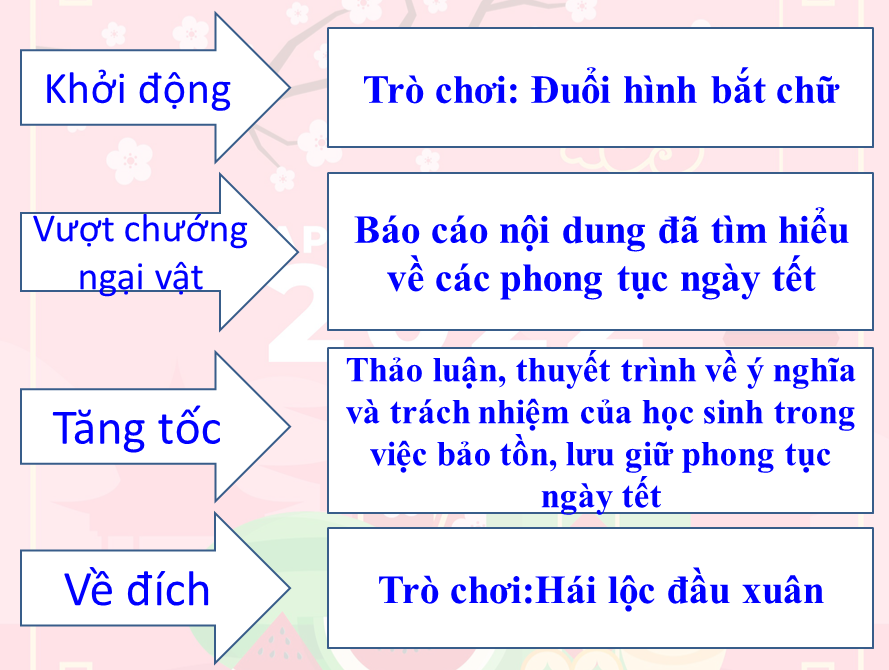 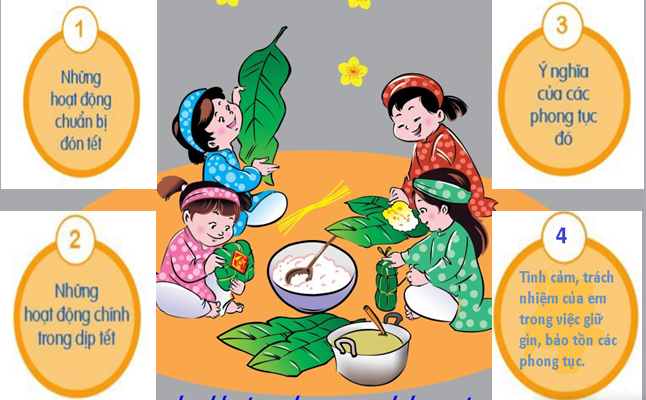 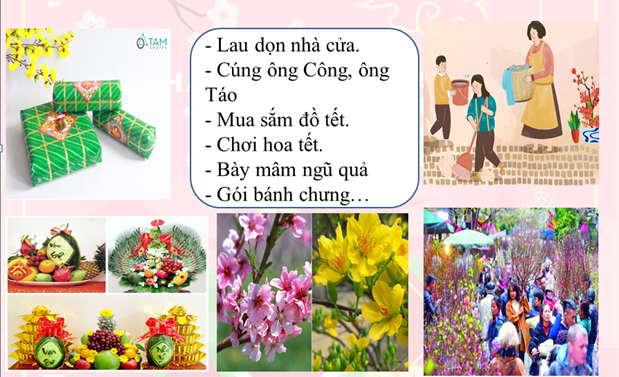 